ORDENANZA IX – Nº 453ANEXO ÚNICO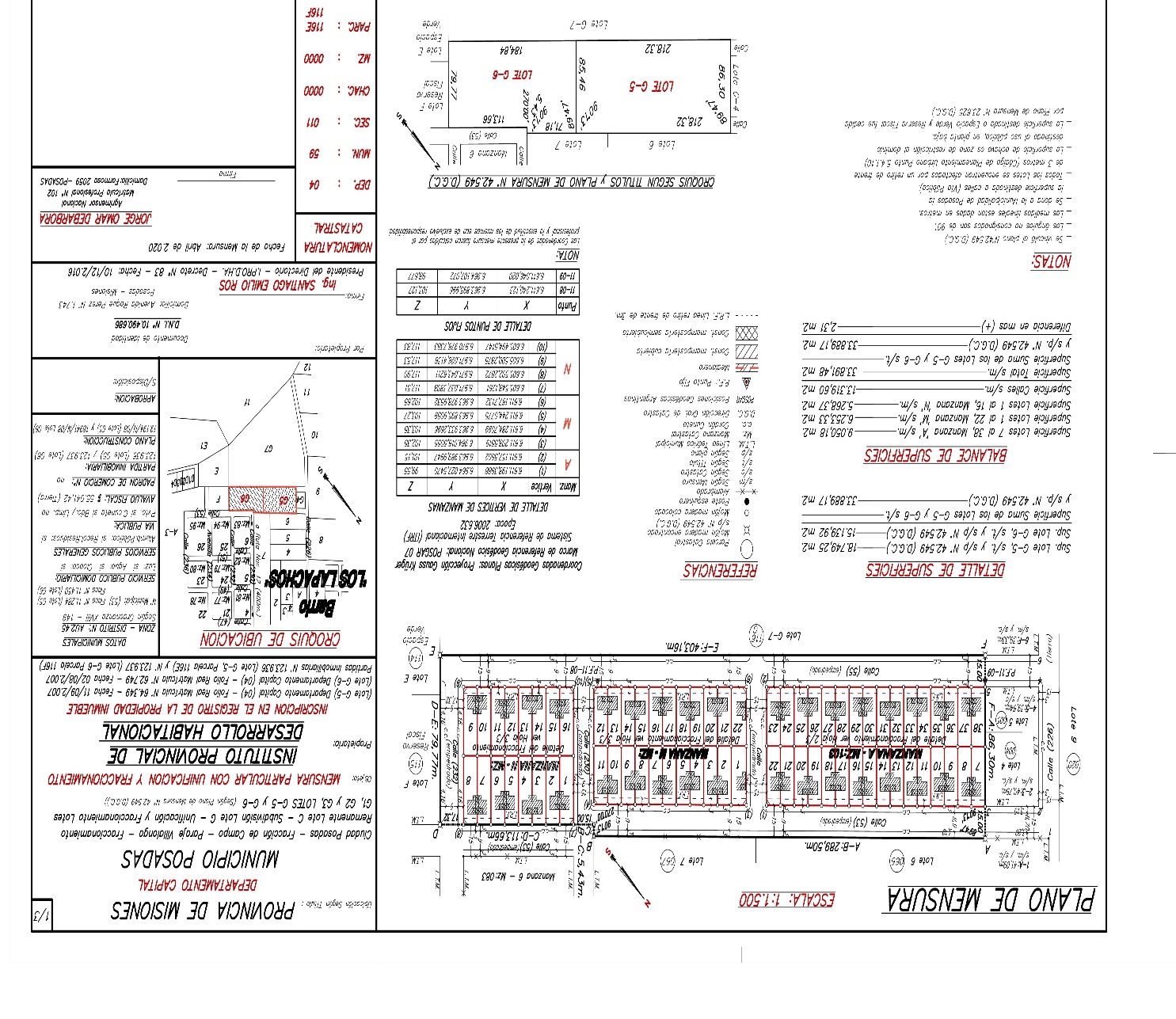 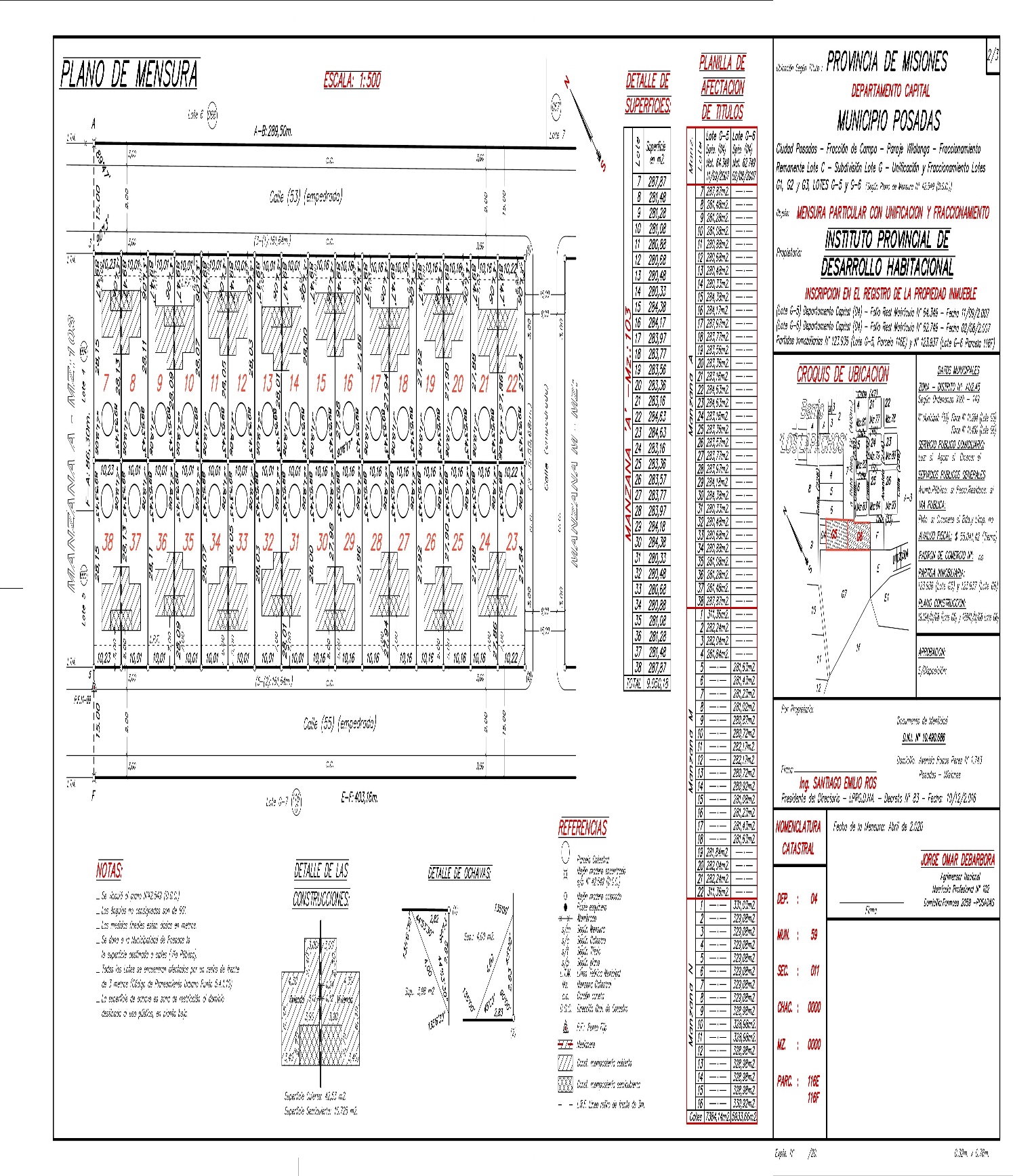 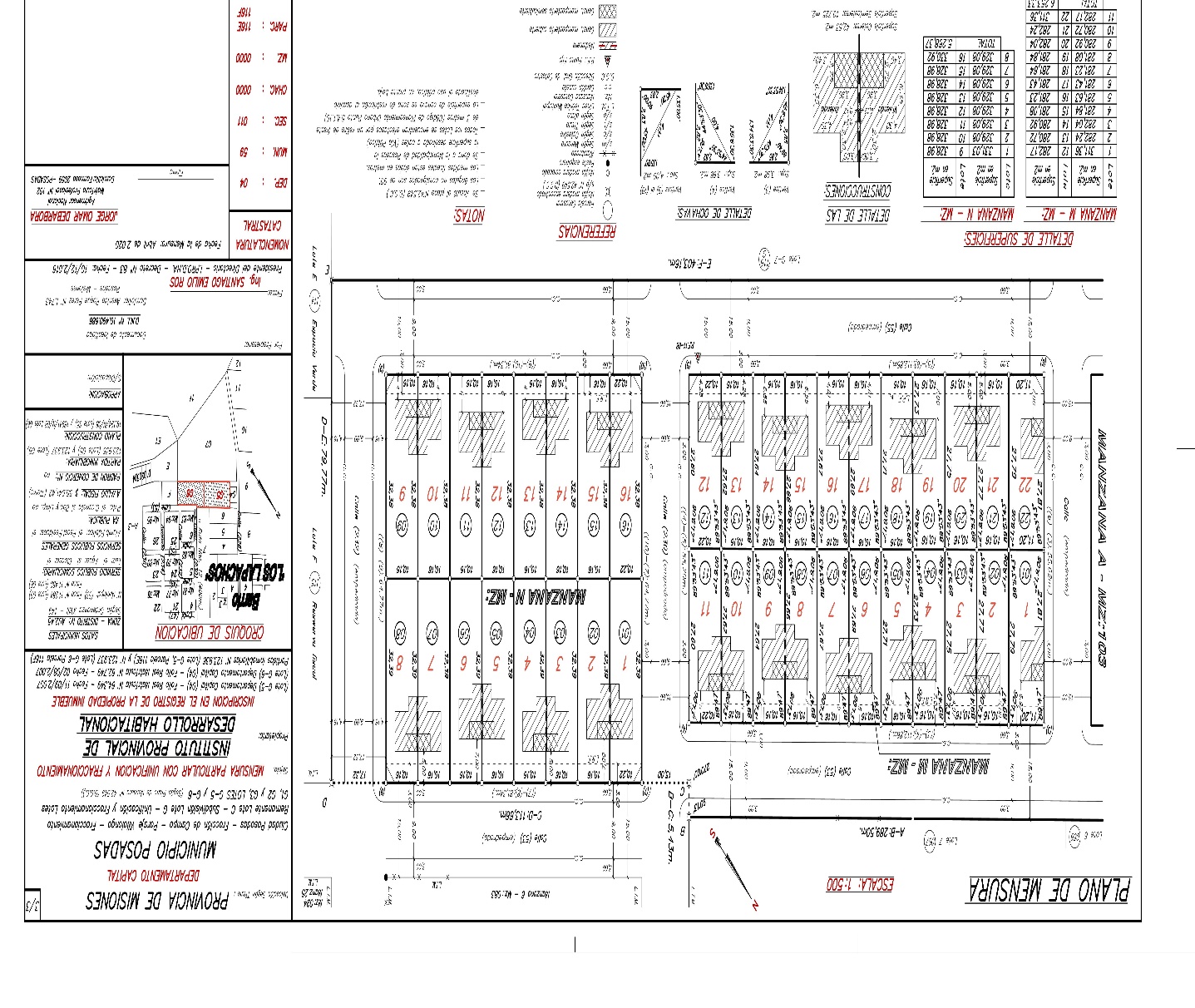 